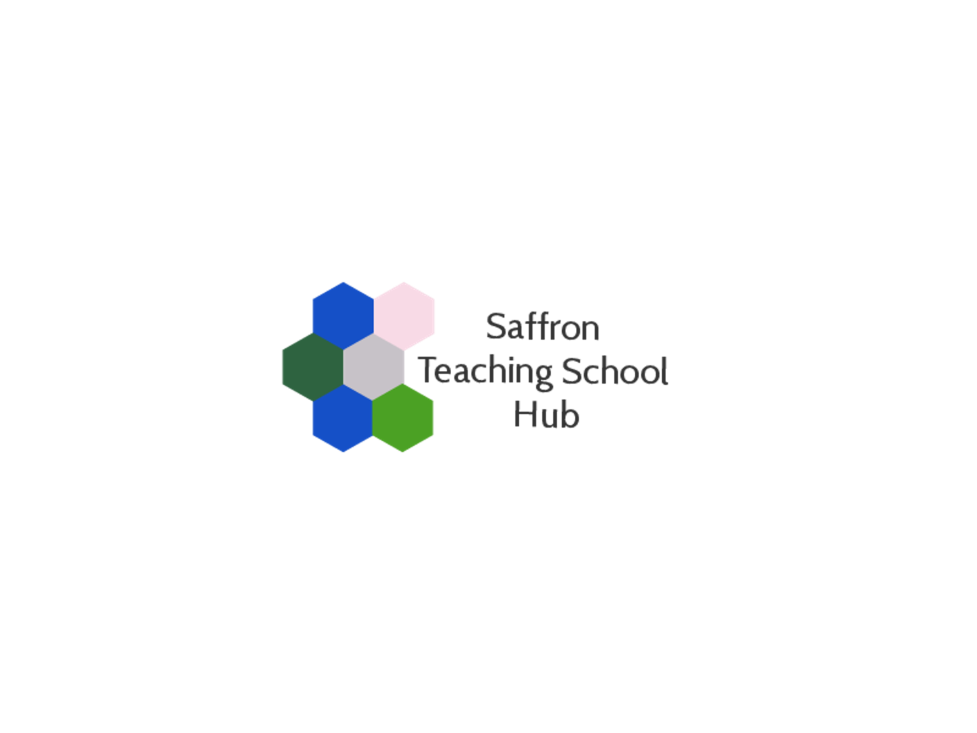 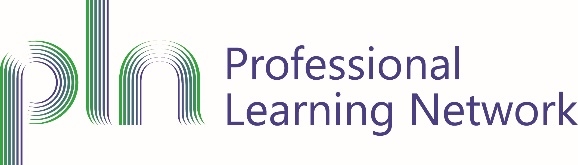 ECT Log of Release timeUse this document to record how you are using your ECT release time to support induction. How are the activities you do in this time helping you to meet the teacher standards and address your targets? Week:Week:Date:ActivitiesActivitiesActivitiesTERM 1/ 41st half term11TERM 1/ 41st half term22TERM 1/ 41st half term33TERM 1/ 41st half term44TERM 1/ 41st half term55TERM 1/ 41st half term66TERM 1/ 41st half term77TERM 1/ 42nd half term88TERM 1/ 42nd half term99TERM 1/ 42nd half term1010TERM 1/ 42nd half term1111TERM 1/ 42nd half term1212TERM 1/ 42nd half term1313TERM 1/ 42nd half term1414TERM 2/ 51st half term11TERM 2/ 51st half term22TERM 2/ 51st half term33TERM 2/ 51st half term44TERM 2/ 51st half term55TERM 2/ 51st half term66TERM 2/ 51st half term77TERM 2/ 52nd half term88TERM 2/ 52nd half term99TERM 2/ 52nd half term1010TERM 2/ 52nd half term1111TERM 2/ 52nd half term1212TERM 2/ 52nd half term1313TERM 2/ 52nd half term1414TERM 3/ 61st half term11TERM 3/ 61st half term22TERM 3/ 61st half term33TERM 3/ 61st half term44TERM 3/ 61st half term55TERM 3/ 61st half term66TERM 3/ 61st half term77TERM 3/ 62nd half term88TERM 3/ 62nd half term99TERM 3/ 62nd half term1010TERM 3/ 62nd half term1111TERM 3/ 62nd half term1212TERM 3/ 62nd half term1313TERM 3/ 62nd half term1414Signed:Signed:Signed:Signed:Signed:Signed:ECTECTECTInduction Tutor